AUTHORIZATION FOR RELEASE OF RECORDS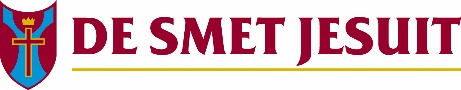 233 N. New Ballas Rd. St. Louis, MO. 63141314-567-3500314-567-1519 (fax)Student’s Name:	______________________________________________________________I hereby authorize	______________________________________________________________			(Name of student’s present or previous school)*			______________________________________________________________				Address					City, State, ZipTo release to:		Admissions Office			De Smet Jesuit High School			233 N. New Ballas Road			St. Louis, MO. 63141Current transcripts, including all standardized test scores, and final transcripts when available. I also authorize an administrator of De Smet Jesuit High School to contact school officials at my son’s present school for an informal discussion by telephone of my son’s academic and disciplinary history. Thank you for your cooperation in sending current transcripts at your earliest convenience. 						Signed:	________________________________							Parent, guardian, or DSJ representativeDate:	________________________________